Anmerkungen bei negativer Beurteilung der Abschlussarbeit:Anleitung für das Ausfüllen des Beurteilungsrasters:Die Beurteilung basiert auf 3 Teilbereichen mit insgesamt 9 Kompetenzen (siehe 1. Spalte), die durch den Raster abgebildet werden. Jede Kompetenz wird durch einzelne Deskriptoren beschrieben. Aufgrund der Bewertung der einzelnen Deskriptoren ergibt sich eine Beurteilung der zugehörigen Kompetenz.Aus den Beurteilungen der 9 Kompetenzen ergibt sich die Gesamtnote, wobei die einzelnen Bereiche folgend gewichtet sind:Schriftliche Arbeit: 70%Präsentation: 20%Diskussion: 10% Wird die schriftliche Ausarbeitung negativ beurteilt, so ist die gesamte DA negativ.Der/Die betroffene Kandidat/in präsentiert trotzdem!Die Kandat/innen erfahren keine Teilnoten!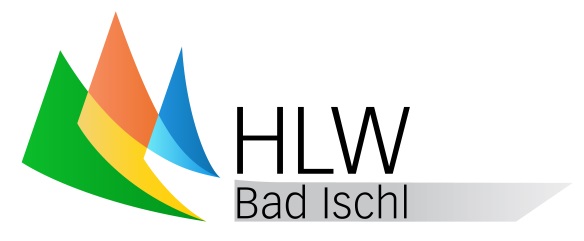 Höhere Lehranstalt für wirtschaftliche Berufe Bad IschlBundesfachschule für SozialberufeHöhere Lehranstalt für wirtschaftliche Berufe Bad IschlBundesfachschule für SozialberufeHöhere Lehranstalt für wirtschaftliche Berufe Bad IschlBundesfachschule für SozialberufeHöhere Lehranstalt für wirtschaftliche Berufe Bad IschlBundesfachschule für SozialberufeHöhere Lehranstalt für wirtschaftliche Berufe Bad IschlBundesfachschule für SozialberufeHöhere Lehranstalt für wirtschaftliche Berufe Bad IschlBundesfachschule für SozialberufeHöhere Lehranstalt für wirtschaftliche Berufe Bad IschlBundesfachschule für SozialberufeHöhere Lehranstalt für wirtschaftliche Berufe Bad IschlBundesfachschule für SozialberufeHaupttermin 20 . . / .  .Haupttermin 20 . . / .  .Haupttermin 20 . . / .  .Haupttermin 20 . . / .  .Haupttermin 20 . . / .  .Haupttermin 20 . . / .  .Haupttermin 20 . . / .  .Haupttermin 20 . . / .  .AbschlussarbeitAbschlussarbeitAbschlussarbeitAbschlussarbeitAbschlussarbeitAbschlussarbeitAbschlussarbeitAbschlussarbeitPrüfer/innen: Kandidat/in:Klasse: Datum (Präsentationstermin):Prüfer/innen: Kandidat/in:Klasse: Datum (Präsentationstermin):Prüfer/innen: Kandidat/in:Klasse: Datum (Präsentationstermin):Prüfer/innen: Kandidat/in:Klasse: Datum (Präsentationstermin):Prüfer/innen: Kandidat/in:Klasse: Datum (Präsentationstermin):Prüfer/innen: Kandidat/in:Klasse: Datum (Präsentationstermin):Prüfer/innen: Kandidat/in:Klasse: Datum (Präsentationstermin):Prüfer/innen: Kandidat/in:Klasse: Datum (Präsentationstermin):Schriftliche Arbeit (70%)Schriftliche Arbeit (70%)Schriftliche Arbeit (70%)Schriftliche Arbeit (70%)Weit über das WesentlicheÜber das WesentlicheWesentliche Bereiche erfülltWesentliche Bereiche überwiegend erfülltWesentliche Bereiche nicht erfülltWesentliche Bereiche nicht erfülltDer Kandidat/Die Kandidatin …123455 Selbstkompetenz Selbstkompetenz1bringt sich konstruktiv in die Themenfindung bzw. Formulierung derProblemstellung ein Selbstkompetenz Selbstkompetenz2hält sich an Vereinbarungen und Termine Selbstkompetenz Selbstkompetenz3setzt die Rückmeldungen des Betreuers/der Betreuerin  im Prozess und in der Arbeit um Selbstkompetenz Selbstkompetenz4wählt passende Methode/n zur Bearbeitung der Problemstellung Selbstkompetenz Selbstkompetenz5dokumentiert den Prozess Selbstkompetenz Selbstkompetenz6gibt die fertige Arbeit termingerecht, vollständig und korrekturgelesen abInhaltliche
KompetenzInhaltliche
Kompetenz1gliedert die Arbeit logisch Inhaltliche
KompetenzInhaltliche
Kompetenz2löst die Problemstellung der Abschluss-arbeit und gibt eine klare AntwortInhaltliche
KompetenzInhaltliche
Kompetenz3formuliert Inhalte der Abschlussarbeit eigenständigInhaltliche
KompetenzInhaltliche
Kompetenz4setzt Abbildungen zielführend ein Inhaltliche
KompetenzInhaltliche
Kompetenz5verfasst die inhaltl. Zusammenfassung („Abstract“) textsortenadäquat und nachvollziehbarInformationskompetenz Informationskompetenz 1wählt Quellen und Datenmaterial entsprechend ihrer Relevanz für das Thema ausInformationskompetenz Informationskompetenz 2wertet Quellen und Abbildungen ihrem Sinn entsprechend ausSprachliche
KompetenzSprachliche
Kompetenz1verwendet Ausdruck und Wortwahl entsprechend dem Bildungsniveau der 11. SchulstufeSprachliche
KompetenzSprachliche
Kompetenz2beherrscht die Grundprinzipien der Orthographie und GrammatikDer Kandidat/Die Kandidatin …123455GestaltungskompetenzGestaltungskompetenz1gestaltet das Layout entsprechend den VorgabenGestaltungskompetenzGestaltungskompetenz2erfüllt die Anforderungen hinsichtlich formaler Vollständigkeit GestaltungskompetenzGestaltungskompetenz3erstellt Datenmaterial aussagekräftig (z.B: Grafiken)Soziale KompetenzSoziale Kompetenz1koordiniert sich mit den TeammitgliedernSoziale KompetenzSoziale Kompetenz2kommuniziert zielorientiert mit der/dem Betreuungslehrer/inSoziale KompetenzSoziale Kompetenz3erfüllt die Projektziele laut ProjektauftragPräsentation (20%)Präsentation (20%)Präsentation (20%)Präsentation (20%)Weit über das WesentlicheÜber das WesentlicheWesentliche Bereiche erfülltWesentliche Bereiche überwiegend erfülltWesentliche Bereiche nicht erfülltWesentliche Bereiche nicht erfülltDer Kandidat/Die Kandidatin …123455Strukturelle und
inhaltliche
KompetenzStrukturelle und
inhaltliche
Kompetenz1gliedert Präsentation logisch und nachvollziehbarStrukturelle und
inhaltliche
KompetenzStrukturelle und
inhaltliche
Kompetenz2hält sich an den vorgegebenen ZeitrahmenStrukturelle und
inhaltliche
KompetenzStrukturelle und
inhaltliche
Kompetenz3verwendet Fachvokabular Ausdrucksfähigkeit
und
MedienkompetenzAusdrucksfähigkeit
und
Medienkompetenz1wählt passendes Präsentations-material Ausdrucksfähigkeit
und
MedienkompetenzAusdrucksfähigkeit
und
Medienkompetenz2gestaltet die Präsentation kreativ und adressatenbezogenAusdrucksfähigkeit
und
MedienkompetenzAusdrucksfähigkeit
und
Medienkompetenz3geht kompetent mit den eingesetzten Medien umAusdrucksfähigkeit
und
MedienkompetenzAusdrucksfähigkeit
und
Medienkompetenz4verwendet die Standardsprache Ausdrucksfähigkeit
und
MedienkompetenzAusdrucksfähigkeit
und
Medienkompetenz5spricht frei; Sprechtempo, Lautstärke, Modulation, Blickkontakt, Körpersprache sowie Mimik und Gestik dienen dem VerständnisAusdrucksfähigkeit
und
MedienkompetenzAusdrucksfähigkeit
und
Medienkompetenz6visualisiert die Inhalte frei von orthografischen und grammatikalischen FehlernDiskussion (10%)Diskussion (10%)Diskussion (10%)Diskussion (10%)Weit über das WesentlicheÜber das WesentlicheWesentliche Bereiche erfülltWesentliche Bereiche überwiegend erfülltWesentliche Bereiche nicht erfülltWesentliche Bereiche nicht erfülltDer Kandidat/Die Kandidatin …123455DiskursfähigkeitDiskursfähigkeit1beantwortet Fragen im Rahmen der Diskussion richtigDiskursfähigkeitDiskursfähigkeit2argumentiert im Rahmen d. Diskussion schlüssigGesamtbeurteilung der AbschlussarbeitGesamtbeurteilung der AbschlussarbeitGesamtbeurteilung der AbschlussarbeitGesamtbeurteilung der Abschlussarbeit123455Schriftliche 
Arbeit70%Schriftliche 
Arbeit70%1SelbstkompetenzSchriftliche 
Arbeit70%Schriftliche 
Arbeit70%2Inhaltliche KompetenzSchriftliche 
Arbeit70%Schriftliche 
Arbeit70%3InformationskompetenzSchriftliche 
Arbeit70%Schriftliche 
Arbeit70%4Sprachliche KompetenzSchriftliche 
Arbeit70%Schriftliche 
Arbeit70%5GestaltungskompetenzSchriftliche 
Arbeit70%Schriftliche 
Arbeit70%6Soziale KompetenzNote schriftliche Arbeit:Note schriftliche Arbeit:Note schriftliche Arbeit:Note schriftliche Arbeit:Note schriftliche Arbeit:Note schriftliche Arbeit:Note schriftliche Arbeit:Note schriftliche Arbeit:Note schriftliche Arbeit:Note schriftliche Arbeit:Präsentation 20%Präsentation 20%7Strukturelle und inhaltliche KompetenzPräsentation 20%Präsentation 20%8Ausdrucksfähigkeit und MedienkompetenzDiskussion 10%Diskussion 10%9DiskursfähigkeitNote Gesamtarbeit:Note Gesamtarbeit:Note Gesamtarbeit:Note Gesamtarbeit:Note Gesamtarbeit:Note Gesamtarbeit:Note Gesamtarbeit:Note Gesamtarbeit:Note Gesamtarbeit:Note Gesamtarbeit: